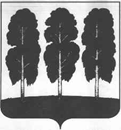 ГЛАВА БЕРЕЗОВСКОГО РАЙОНАХАНТЫ-МАНСИЙСКОГО АВТОНОМНОГО ОКРУГА – ЮГРЫРАСПОРЯЖЕНИЕот  30.12.2019                                                                                                       № 17-рпгт. БерезовоО признании утратившими силунекоторых муниципальных правовыхактов главы Березовского района   В целях приведения муниципальных правовых актов главы Березовского района в соответствие с действующим законодательством:1. Распоряжение  главы Березовского района  от  12 мая  2006 года  № 561-р «О порядке сбора и обмена информацией в области защиты населения и территорий от чрезвычайных ситуаций природного и техногенного характера», признать утратившим силу.2. Разместить распоряжение на официальном веб-сайте органов местного   самоуправления Березовского района.3. Настоящее распоряжение вступает в силу после его подписания.Глава района                                                                                                  В.И. Фомин